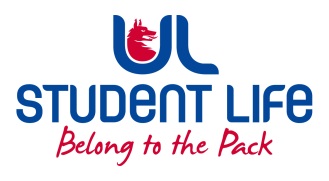                                                                                 ]UL Student Council 2023 / 24                                          Meeting 3                                                 AgendaDuration: 90 minutes                   Next Meeting: 14th of March 6:00 PM  Meeting :UL Student Life Student CouncilUL Student Life Student CouncilUL Student Life Student CouncilUL Student Life Student CouncilDate:28th of February 2023 (Semester 2 - Week 6)28th of February 2023 (Semester 2 - Week 6)28th of February 2023 (Semester 2 - Week 6)28th of February 2023 (Semester 2 - Week 6)Venue:Library BoardroomTime :6pmMembers: Maeve Rutledge; Maeve Gilmore; Kieran Guiry; Laura Corcoran; Eoghan O’ Mahony; Niamh Hickey; Maud Keane, Ronan Cahill, Maryam Rida Khan, Emma Wright, Conor McCourt, Mohit Sadarangani, Gareth Moore, Louis Storan, Amanda Moloney, Aldrin Sam William, Ciara O Flynn, Evan Manfield, Drishti Singhal, Ahmed Mirza, Amy McGuinness, James Conner, Charlie Flannery, Roslyn Shaw Kelly, Edel Straum, Ilya Miklashevitch, Kaustubh Katti, Brian Bolger, Mahir Jha, Thiana MesadieuIn Attendance: Jasmine Ryan, Gillian O’GormanApologies: Siobhán Wilmott, Ella Fay, Katie MartinMembers: Maeve Rutledge; Maeve Gilmore; Kieran Guiry; Laura Corcoran; Eoghan O’ Mahony; Niamh Hickey; Maud Keane, Ronan Cahill, Maryam Rida Khan, Emma Wright, Conor McCourt, Mohit Sadarangani, Gareth Moore, Louis Storan, Amanda Moloney, Aldrin Sam William, Ciara O Flynn, Evan Manfield, Drishti Singhal, Ahmed Mirza, Amy McGuinness, James Conner, Charlie Flannery, Roslyn Shaw Kelly, Edel Straum, Ilya Miklashevitch, Kaustubh Katti, Brian Bolger, Mahir Jha, Thiana MesadieuIn Attendance: Jasmine Ryan, Gillian O’GormanApologies: Siobhán Wilmott, Ella Fay, Katie MartinMembers: Maeve Rutledge; Maeve Gilmore; Kieran Guiry; Laura Corcoran; Eoghan O’ Mahony; Niamh Hickey; Maud Keane, Ronan Cahill, Maryam Rida Khan, Emma Wright, Conor McCourt, Mohit Sadarangani, Gareth Moore, Louis Storan, Amanda Moloney, Aldrin Sam William, Ciara O Flynn, Evan Manfield, Drishti Singhal, Ahmed Mirza, Amy McGuinness, James Conner, Charlie Flannery, Roslyn Shaw Kelly, Edel Straum, Ilya Miklashevitch, Kaustubh Katti, Brian Bolger, Mahir Jha, Thiana MesadieuIn Attendance: Jasmine Ryan, Gillian O’GormanApologies: Siobhán Wilmott, Ella Fay, Katie MartinMembers: Maeve Rutledge; Maeve Gilmore; Kieran Guiry; Laura Corcoran; Eoghan O’ Mahony; Niamh Hickey; Maud Keane, Ronan Cahill, Maryam Rida Khan, Emma Wright, Conor McCourt, Mohit Sadarangani, Gareth Moore, Louis Storan, Amanda Moloney, Aldrin Sam William, Ciara O Flynn, Evan Manfield, Drishti Singhal, Ahmed Mirza, Amy McGuinness, James Conner, Charlie Flannery, Roslyn Shaw Kelly, Edel Straum, Ilya Miklashevitch, Kaustubh Katti, Brian Bolger, Mahir Jha, Thiana MesadieuIn Attendance: Jasmine Ryan, Gillian O’GormanApologies: Siobhán Wilmott, Ella Fay, Katie MartinMembers: Maeve Rutledge; Maeve Gilmore; Kieran Guiry; Laura Corcoran; Eoghan O’ Mahony; Niamh Hickey; Maud Keane, Ronan Cahill, Maryam Rida Khan, Emma Wright, Conor McCourt, Mohit Sadarangani, Gareth Moore, Louis Storan, Amanda Moloney, Aldrin Sam William, Ciara O Flynn, Evan Manfield, Drishti Singhal, Ahmed Mirza, Amy McGuinness, James Conner, Charlie Flannery, Roslyn Shaw Kelly, Edel Straum, Ilya Miklashevitch, Kaustubh Katti, Brian Bolger, Mahir Jha, Thiana MesadieuIn Attendance: Jasmine Ryan, Gillian O’GormanApologies: Siobhán Wilmott, Ella Fay, Katie MartinMembers: Maeve Rutledge; Maeve Gilmore; Kieran Guiry; Laura Corcoran; Eoghan O’ Mahony; Niamh Hickey; Maud Keane, Ronan Cahill, Maryam Rida Khan, Emma Wright, Conor McCourt, Mohit Sadarangani, Gareth Moore, Louis Storan, Amanda Moloney, Aldrin Sam William, Ciara O Flynn, Evan Manfield, Drishti Singhal, Ahmed Mirza, Amy McGuinness, James Conner, Charlie Flannery, Roslyn Shaw Kelly, Edel Straum, Ilya Miklashevitch, Kaustubh Katti, Brian Bolger, Mahir Jha, Thiana MesadieuIn Attendance: Jasmine Ryan, Gillian O’GormanApologies: Siobhán Wilmott, Ella Fay, Katie MartinNo.ItemsItemsItemsItemsResponsibleTime AllocationWelcome to New MembersThiana Mesadieu – Disabilties CouncillorWelcome to New MembersThiana Mesadieu – Disabilties CouncillorWelcome to New MembersThiana Mesadieu – Disabilties CouncillorWelcome to New MembersThiana Mesadieu – Disabilties CouncillorEoghan1.Minutes and Matters ArisingMinutes of Council Meeting – 14th of January Minutes and Matters ArisingMinutes of Council Meeting – 14th of January Minutes and Matters ArisingMinutes of Council Meeting – 14th of January Minutes and Matters ArisingMinutes of Council Meeting – 14th of January Eoghan  5 Mins2.Meeting BusinessMeeting BusinessMeeting BusinessMeeting BusinessEoghan5 Minsa.Executive Reports Executive Reports Executive Reports Executive Reports All 15 Minsb.Standing Item – Council UpdatesStanding Item – Council UpdatesStanding Item – Council UpdatesStanding Item – Council UpdatesAll5 Minsc.Sustainability MotionSustainability MotionSustainability MotionSustainability MotionKathleen10 MinsdFaculty Rep Election - AHSSFaculty Rep Election - AHSSFaculty Rep Election - AHSSFaculty Rep Election - AHSSEoghan5 Minse.DemonstrationDemonstrationDemonstrationDemonstrationMaeve R15 Minsf.Elections – Updates & Voter TurnoutElections – Updates & Voter TurnoutElections – Updates & Voter TurnoutElections – Updates & Voter TurnoutSiobhan10 Minsg.Test ElectionsTest ElectionsTest ElectionsTest ElectionsSiobhan5 Minsh.Election Volunteers Election Volunteers Election Volunteers Election Volunteers Siobhan5 Minsi.Student Council - (Format & Engagement)Student Council - (Format & Engagement)Student Council - (Format & Engagement)Student Council - (Format & Engagement)Siobhan15 Minsi.Women’s Day OpportunityWomen’s Day OpportunityWomen’s Day OpportunityWomen’s Day OpportunitySiobhan5 Minsk.Leaders for Life MasterclassLeaders for Life MasterclassLeaders for Life MasterclassLeaders for Life MasterclassJasmine2 Mins3.AOBAOBAOBAOB